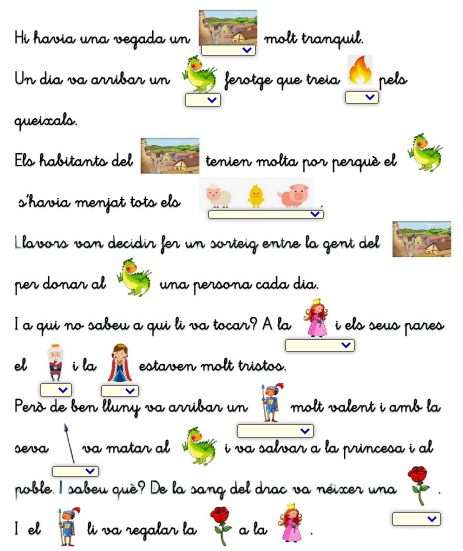 CÒPIA EL TEXT:https://www.liveworksheets.com/worksheets/ca/Llengua_catalana/Comprensi%C3%B3_lectora/Llegenda_de_sant_jordi_te149199dcEnganxa els personatges de la llegenda de Sant Jordi:SANT JORDIUN DRACUNA ROSA DE SANT JORDI